Telif hakları gereği Slaytlardan pek çok fotoğraf çıkarılmıştır.14 haftalık ders notları hazırlanırken yararlanılan kaynaklar: Kansu, A.(1990). Genel Entomoloji. A.Ü. Ziraat Fakültesi Yayınları. Ankara.Anonim( 1990). Teknik Talimatlar I,II,III,IV. Ciltler. Tarım ve Köyişleri bakanlığı Koruma Kontrol Genel Müdürlüğü YayınlarıToros, S. ve Maden, S. (1991).Tarımsal Savaşım Yöntem ve İlaçları.  A.Ü. Ziraat Fakültesi Yayınları. Ankara.Pedigo, L. and Rice, M.E. (2006).Entomoloji and Pest Management.Ohio.Ülgentürk, S. ve Dolar, S. (2002). Ankara İli Yeşil Bitkilerinde Görülen Zararlı ve Hastalıklar. Ankara Büyükşehir Belediyesi Çevre Koruma Daire Başkalığı. Ankara.Benson, D.M. and  Jones, R.K. (2003).Disease of Woody Ornamentals and Trees in Nurseries. Minnesota.Toros, S. (1996). Park ve Süs Bitkileri Zararlıları. A.Ü. Ziraat Fakültesi Yayınları. Ankara.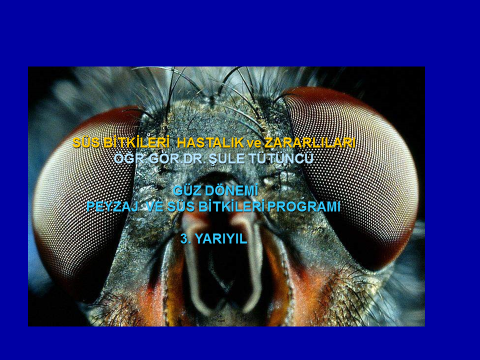 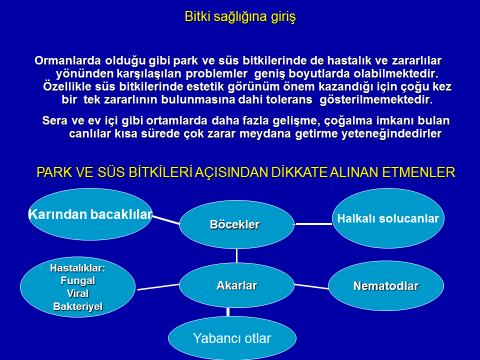 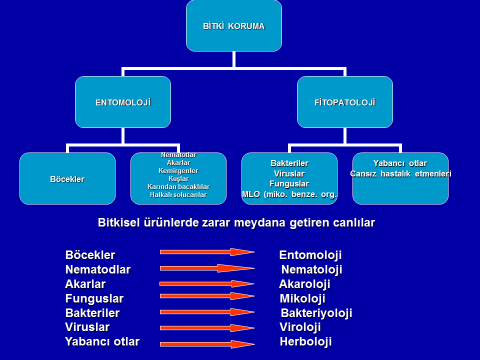 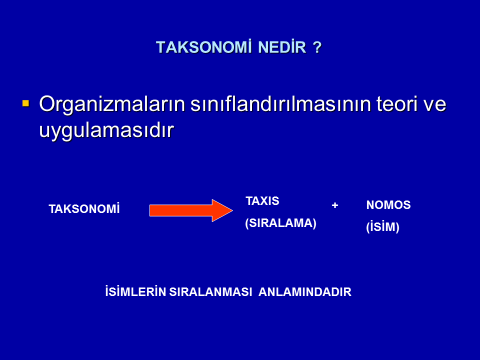 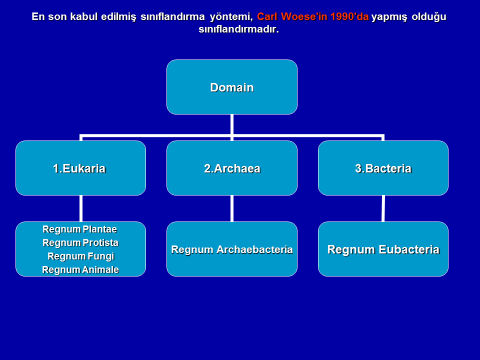 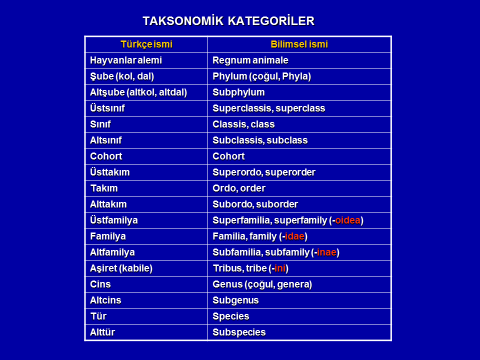 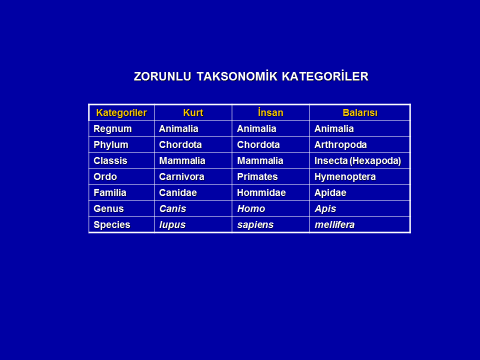 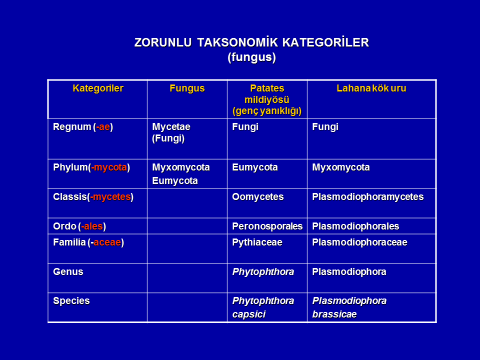 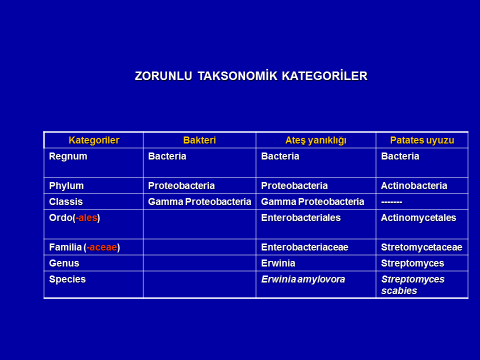 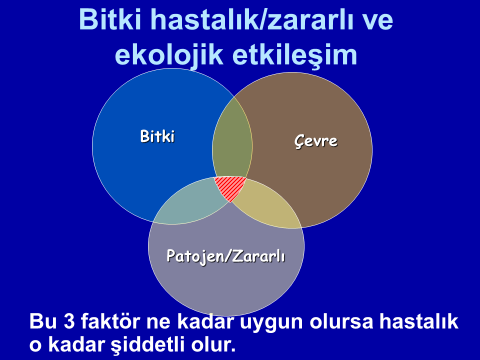 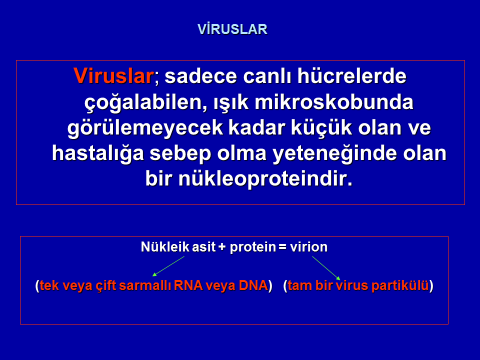 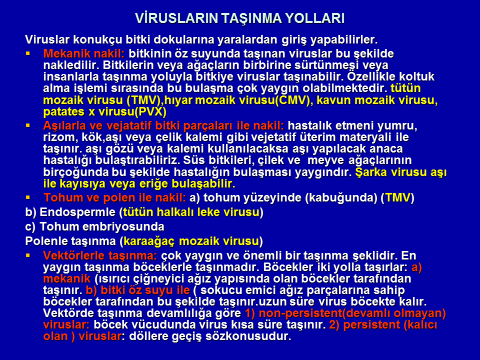 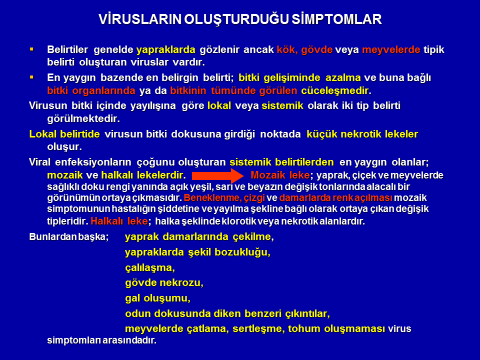 